Teddy Bear RunHow to play…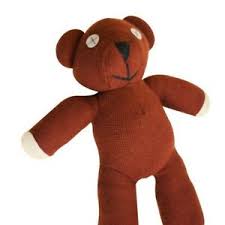 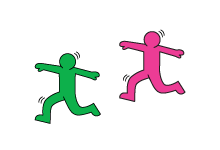 Place 3-5 stuffed animals in a line with a big space (enough to jump in) in between.Jump between each bear, without jumping on them!Can you try different jumps? Frog Jumps, hopscotch, hopping and leaps. Keep going for 10 minutes! 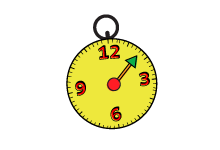 